Supplement Digital ContentSDC 1. Annual number of otitis media (OM) visits and the ratio of OM visits to all visits.SDC 2. Description of the study population and the patients excluded due to concomitant lower respiratory tract infection warranting antibiotic treatment. OM, otitis mediaP <0.0001 for the difference between children with and without antibiotics prescribed, in relation to age, sex and speciality, respectively (Chi-squared test)
P <0.0001 for the difference between OM group included the study and OM with LRTI excluded from the study, in relation to age, sex and speciality, respectively (Chi-squared test)SDC 3. Antibiotic prescription rates for acute otitis media in different hospital districts with more than 10,000 visits (n = 357,390)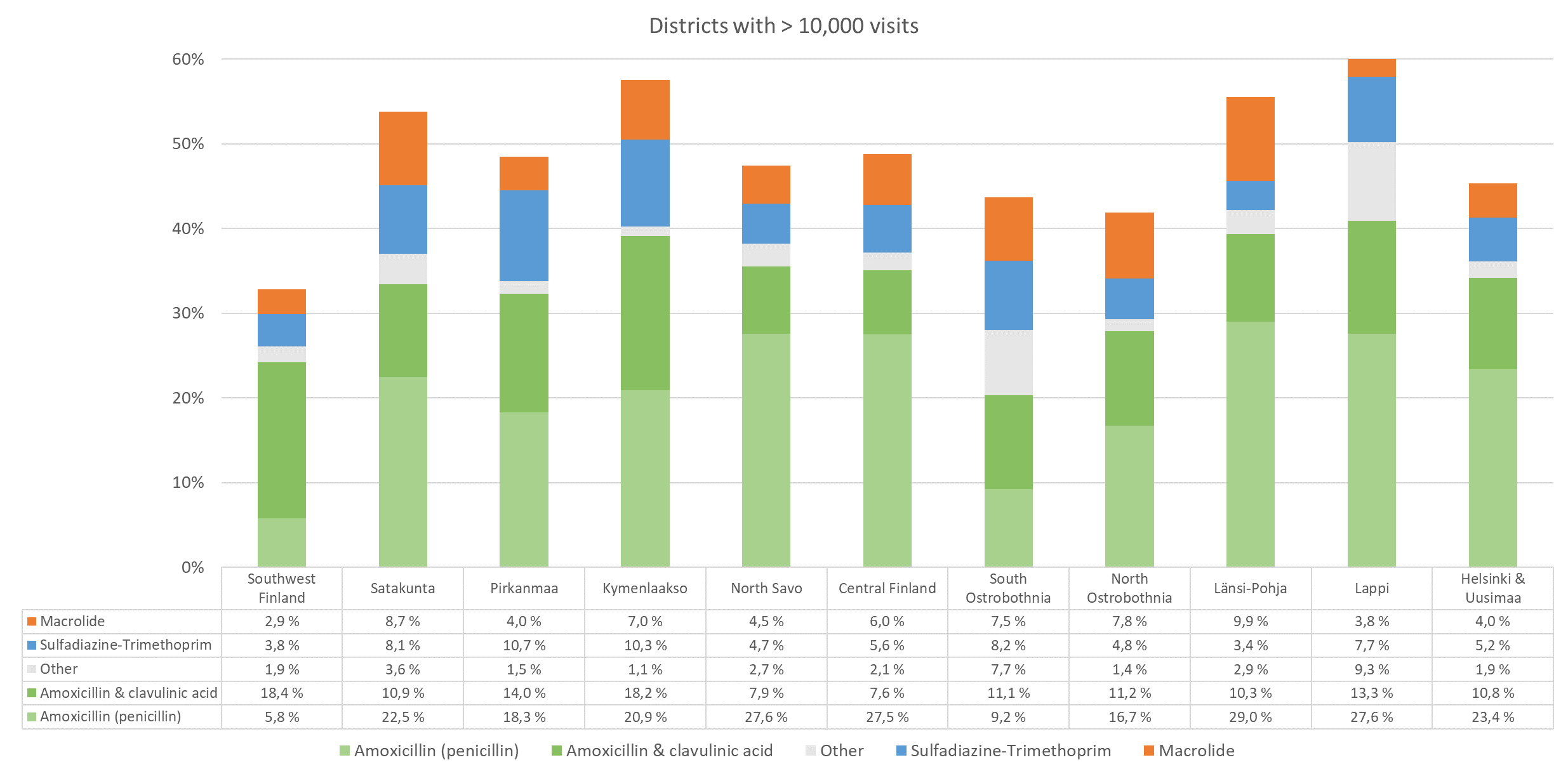 SDC 4. Children with OM who were prescribed antibiotics by age groups (n = 160,271)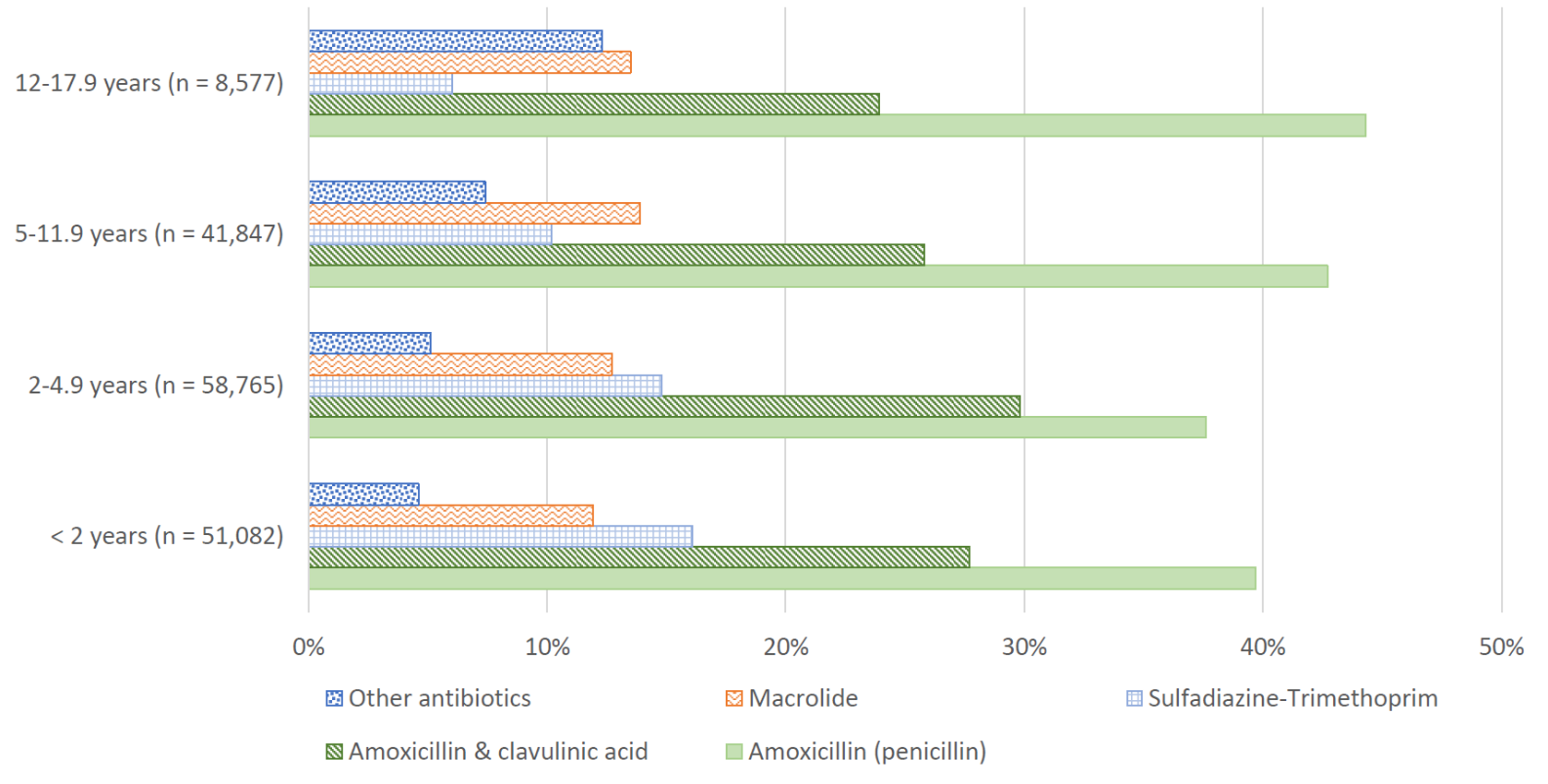 YearNumber of OM visitsRatio of OM 
visits to all visits201420152016201720182019202046,20247,60354,58862,45060,10860,18726,25221.5 %
21.9 %
22.8 %
24.4 %
22.8 %
22.8 %
15.2 %Study populationStudy populationExcluded patientsAll OM included in the study, number (%)Antibiotics prescribed for OM, number (%)OM with LRTI excluded from the study, numberAll357,390160,271 (44,8)27,047Age (years)  < 2115,83651,082 (44.1)11,667  2-4.9132,70558,765 (44.2)9,765  5-11.989,48841,847 (46.8)4,651  12-17.919,3618,577 (44.3)964SexBoy197,136 (55.2)87,459 (54.7)16,065Speciality  PED118,77746,142 (38.8)16,361  GP127,12468,657 (54.0)61,92  ENT100,34639,979 (39.8)1,834  Others11,1435,493 (49.3)2,660